1. ANOVA analysis for the temperature treatment and cultivar on flowering and pod setting of the Sinpaldalkong and Daewonkong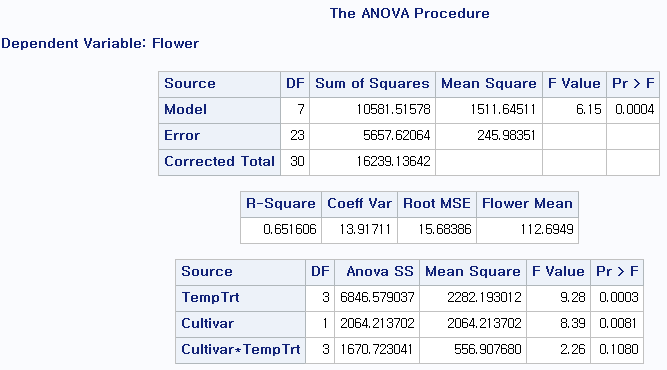 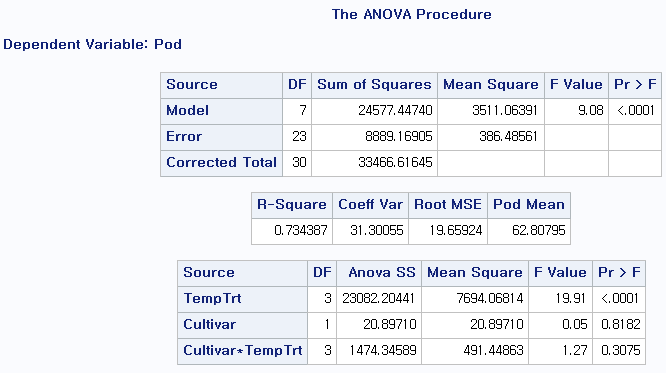 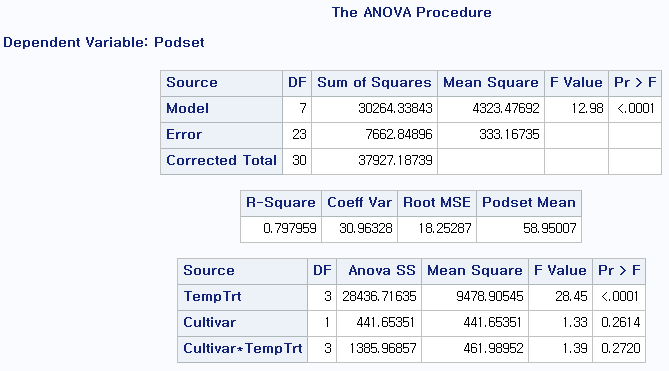 2. Duncan’s multiple range test for the temperature treatment on flowering and pod setting of the Sinpaldalkong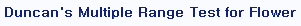 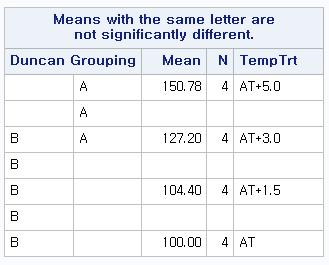 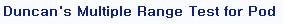 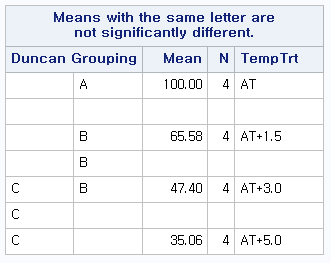 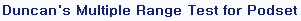 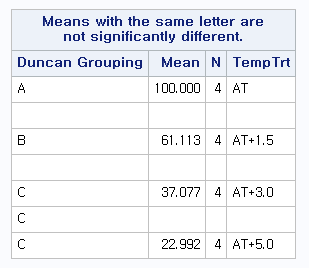 3. Duncan’s multiple range test for the temperature treatment on flowering and pod setting of the Daewonkong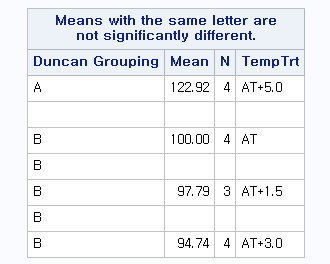 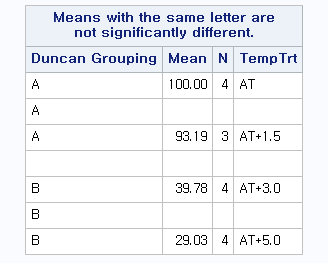 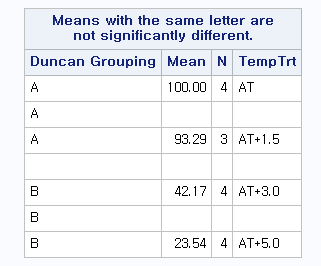 